Unit 5 Lesson 17: Compare FractionsWU Estimation Exploration: Ladybug Length (Warm up)Student Task StatementWhat is the length of this ladybug?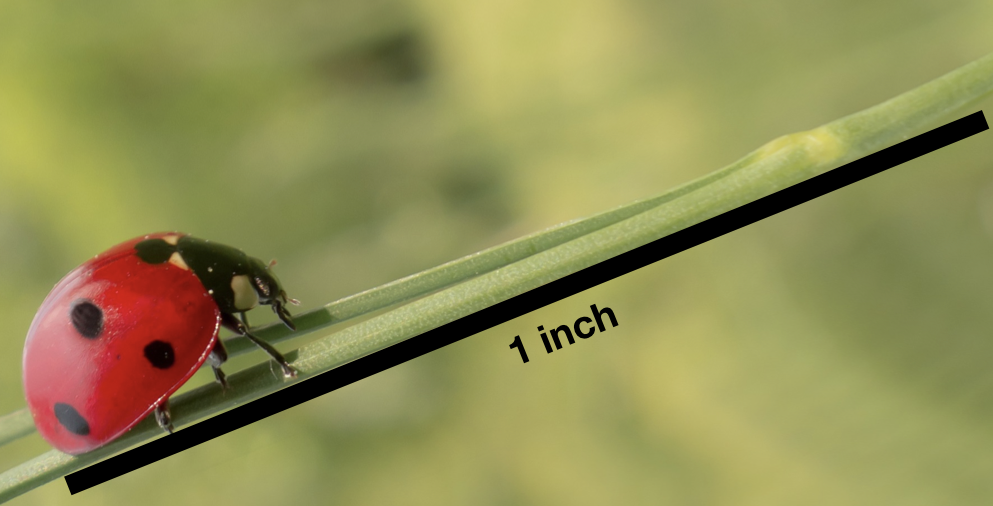 Record an estimate that is:1 Comparison ProblemsStudent Task StatementFor each problem:Answer the question and explain or show your reasoning.Represent your answer with a statement that uses the symbols >, <, or =.A beetle crawled  of the length of a log. A caterpillar crawled  of the length of the same log. Which insect crawled farther?A grasshopper is 4 centimeters long. A caterpillar is  centimeters long. Which insect is longer?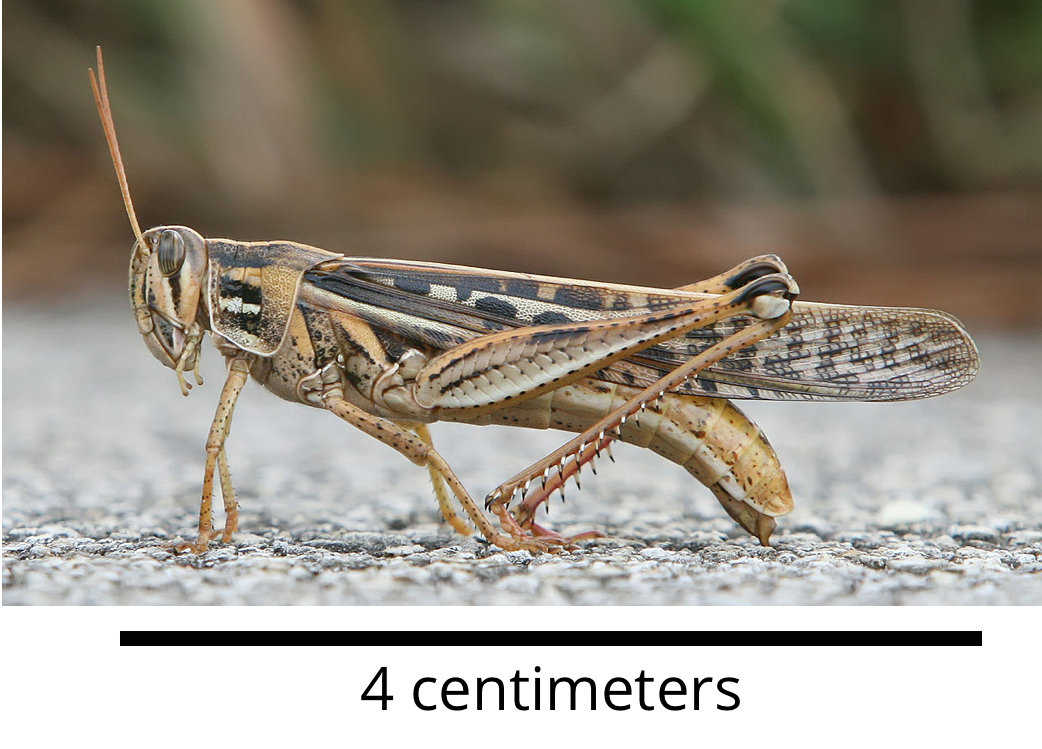 A ladybug crawled  the length of a branch. An ant crawled  the length of the same branch. Which insect crawled farther?A grasshopper jumped  the width of the sidewalk. A frog jumped  the width of the same sidewalk. Which jumped a longer distance?2 What Fraction Makes Sense?Student Task StatementOh, no! Some juice spilled on Noah’s fractions. Help him figure out what was written before the juice was spilled.Find as many numbers as you can to make each statement true. Explain or show your reasoning.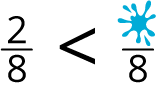 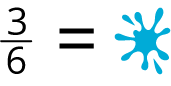 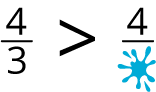 For each fraction, find a fraction that is less, one that is greater, and one that is equivalent. Then, write a statement that uses the symbols >, <, or = to record each comparison.Less than : __________Statement:More than : __________Statement:Equivalent to : __________Statement:Less than : __________Statement:More than : __________Statement:Equivalent to : __________Statement:3 Ultimate Locate and Label (Optional)Student Task StatementLocate and label each fraction on the number line. Be prepared to share your reasoning.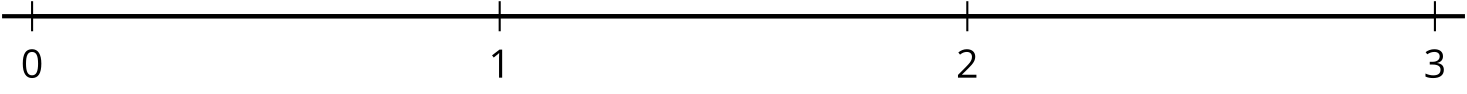 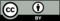 © CC BY 2021 Illustrative Mathematics®too lowabout righttoo high